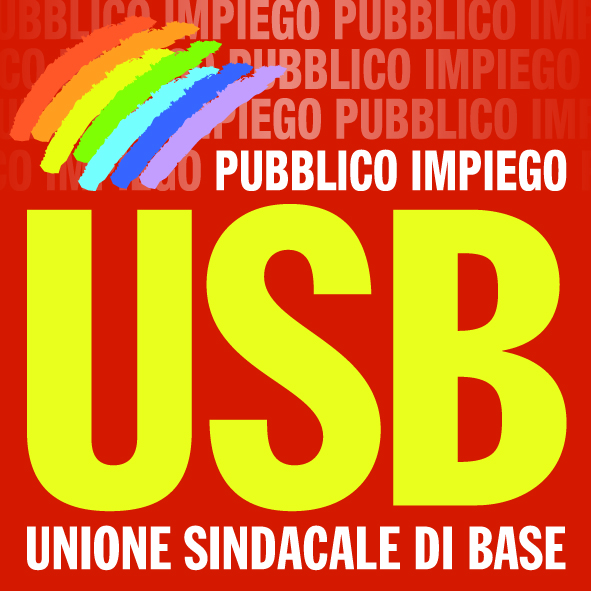 Comune di MilanoVia Paolo Giacometti, 11  – 20126 Milano   email : comunemilano.entilocali@usb.it  -   tel 027492485  fax 02 7492503  - www.usb.itSindacato : chi, come, dove, quando e perché.Il 17, 18 e 19 Aprile sono state indette le elezioni delle Rappresentanze Sindacali Unitarie.Perché partecipare al voto? E’ sempre più necessaria una difesa coerente del lavoro, reso precario e sottopagato da politiche unidirezionali tese a comprimere salari e pensioni, negato ai giovani e ai non più giovani, vilipeso e disprezzato ad onta del dettato costituzionale.Perché votare e far votare la nostra Organizzazione Sindacale? L’incapacità generale del movimento sindacale di tutela delle condizioni di vita dei lavoratori ha diffuso sfiducia e incredulità.  Ma i sindacati non sono tutti uguali, anzi, se ne può misurare la coerenza e l’operato, a partire dai principi che li reggono: fuori da apparati e funzionariati, USB è fatto di lavoratori delegati, non pagati, che credono nella sovranità e nel potere decisionale dei lavoratori e nella eredità ideale e sociale della storia del movimento dei lavoratori. Il nostro Sindacato è in continua crescita nel settore privato e nel settore pubblico, sempre più lavoratori e delegati lasciano le Organizzazioni  Confederali, in particolare CGIL, per unirsi a noi. Continuare a crescere è importante, per affermare diritti irrinunciabili e la dignità della nostra vita e del nostro lavoro . Con queste elezioni abbiamo l’obiettivo di raggiungere la rappresentatività nazionale. La nostra Organizzazione potrebbe dunque indire liberamente assemblee in orario di lavoro, contrattare con l’Amministrazione decentrata e nazionale, convocare le assemblee degli iscritti, aumentare la partecipazione dei singoli lavoratori non solo come delegati RSU ma anche come rappresentanti di USB. con il vostro voto Voi sarete determinanti.Come fare sindacato? Molti affermano di avere tutte le risposte ma la realtà li smentisce: la recente firma da parte di tutte le Organizzazioni Sindacali cosiddette rappresentative sulla preintesa per il rinnovo del Contratto Nazionale, che dopo 10 anni di blocco consentirà di avere, a regime, la miseria di 63,50 euro (lordi e medi) mensili di aumento, è la dimostrazione di come altri abbiano totalmente perso di vista le condizioni reali dei Lavoratori. USB si è sempre battuta per aumenti salariali significativi, certi e pensionabili. Nel Comune di Milano, grazie all’instancabile lavoro dei nostri Delegati, recentemente abbiamo sottoscritto un piano   di progressioni orizzontali per tutte le lavoratrici e lavoratori dell’Ente con l’obiettivo  di ottenere anche una successiva progressione economica per tutti. Viviamo in una società in cui la parte ricca è sempre più abbiente e la parte povera sempre più in difficoltà. La menzogna ripetuta per cui saremmo tutti sulla stessa barca va sbugiardata senza ambiguità alcuna. Continuiamo a fare sindacato, dunque, scegliendo la difesa della parte più debole smentendo la teoria dei “lavoratori privilegiati”, le “contabilità responsabili” dei sindacati confederali, le ineluttabilità di sacrifici che toccano sempre  solo  noi.Quando si può fare la propria parte contro il proliferare dell’ingiustizia? Ogni giorno sul posto di lavoro, insieme ai colleghi, rivendicando la dignità di ciò che si fa contro la gogna mediatica del dipendente pubblico, “fannullone” e “rubasalario” e contro chi vuole distruggere i servizi pubblici e “allargare” il mercato delle “prestazioni private”. Dove si può fare la differenza? Nelle lotte e nei conflitti partecipando e dicendo la propria, ridando senso e valore, voce e forza, idee e ragione al movimento dei lavoratori, rafforzando la nostra Organizzazione alle prossime elezioni RSU aumentando per tutte e tutti le nostre possibilità di difesa e riscossa. IL 17,18,19 aprile 2018  ALLE ELEZIONI RSU VOTA E FAI VOTARE USB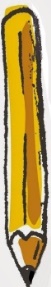 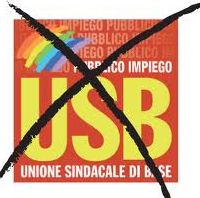 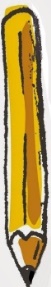 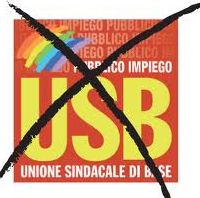 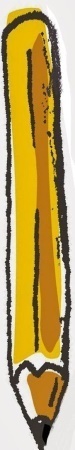 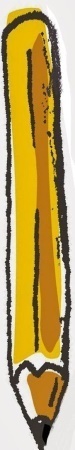 